§15223.  Criminal operation of elevator or tramway1.  Prohibition.  An owner of an elevator or tramway is guilty of criminal operation of an elevator or tramway if that owner operates that elevator or tramway without a current and valid inspection certificate.[PL 2001, c. 573, Pt. B, §27 (NEW); PL 2001, c. 573, Pt. B, §36 (AFF).]2.  Strict liability.  Criminal operation of an elevator or tramway is a strict liability crime as defined in Title 17‑A, section 34, subsection 4‑A.[PL 2001, c. 573, Pt. B, §27 (NEW); PL 2001, c. 573, Pt. B, §36 (AFF).]3.  Specific number of days of criminal operation.  Each day of criminal operation does not constitute a separate crime.[PL 2001, c. 573, Pt. B, §27 (NEW); PL 2001, c. 573, Pt. B, §36 (AFF).]4.  Class of crime; enhanced fine.  Criminal operation of an elevator or tramway is a Class E crime.  However, notwithstanding Title 17‑A, section 1704, subsection 5 or Title 17‑A, section 1705, subsection 5, the court may impose an enhanced fine.  The fine amount above that authorized under Title 17‑A, section 1704, subsection 5 or Title 17‑A, section 1705, subsection 5 is based solely on the number of days of criminal operation pleaded and proved by the State.  For each day of criminal operation pleaded and proved, the court may increase the fine amount by up to $100 for each of those days.[PL 2019, c. 113, Pt. C, §85 (AMD).]5.  Imposition of sentence without enhanced fine.  Nothing in subsection 3 or 4 may be construed to restrict a court, in imposing any authorized sentencing alternative, including a fine in an amount authorized under Title 17‑A, section 1704, subsection 5 or Title 17‑A, section 1705, subsection 5, from considering the number of days of illegal operation, along with any other relevant sentencing factor, which need not be pleaded or proved by the State.[PL 2019, c. 113, Pt. C, §86 (AMD).]SECTION HISTORYPL 1995, c. 560, §H14 (NEW). PL 1995, c. 560, §H17 (AFF). PL 2001, c. 573, §B27 (RPR). PL 2001, c. 573, §B36 (AFF). PL 2019, c. 113, Pt. C, §§85, 86 (AMD). The State of Maine claims a copyright in its codified statutes. If you intend to republish this material, we require that you include the following disclaimer in your publication:All copyrights and other rights to statutory text are reserved by the State of Maine. The text included in this publication reflects changes made through the First Regular and Frist Special Session of the 131st Maine Legislature and is current through November 1, 2023
                    . The text is subject to change without notice. It is a version that has not been officially certified by the Secretary of State. Refer to the Maine Revised Statutes Annotated and supplements for certified text.
                The Office of the Revisor of Statutes also requests that you send us one copy of any statutory publication you may produce. Our goal is not to restrict publishing activity, but to keep track of who is publishing what, to identify any needless duplication and to preserve the State's copyright rights.PLEASE NOTE: The Revisor's Office cannot perform research for or provide legal advice or interpretation of Maine law to the public. If you need legal assistance, please contact a qualified attorney.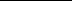 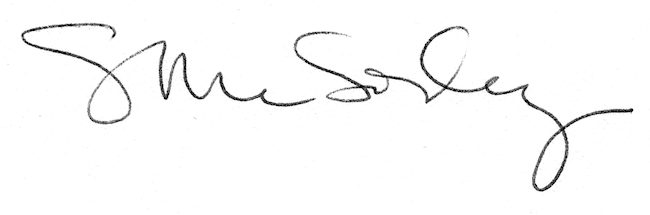 